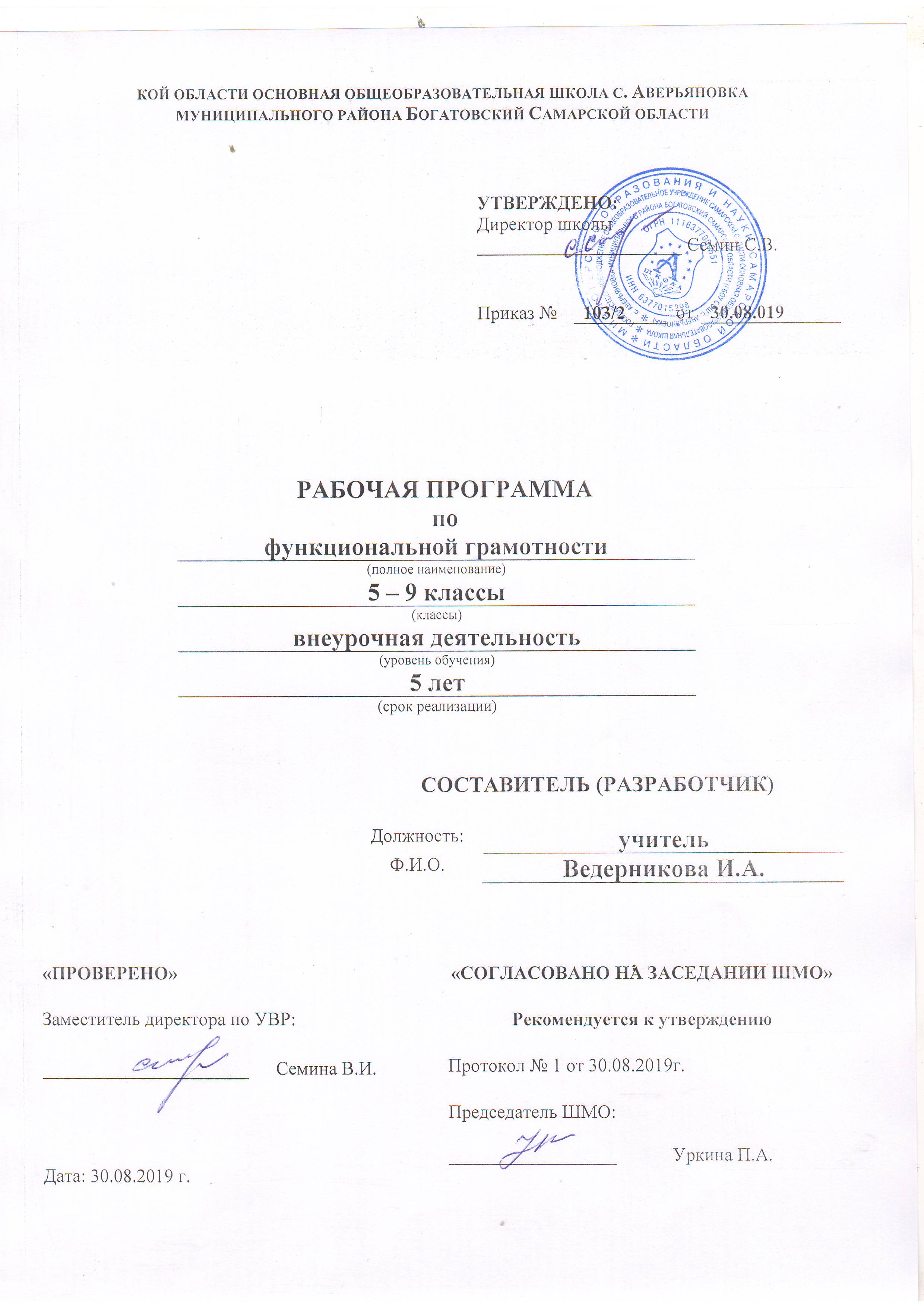 Пояснительная записка 	Понятие функциональной грамотности сравнительно молодо: появилось в конце 60-х годов прошлого века в документах ЮНЕСКО и позднее вошло в обиход исследователей. Примерно до середины 70-х годов концепция и стратегия исследования связывалась с профессиональной деятельностью людей: компенсацией недостающих знаний и умений в этой сфере. В дальнейшем этот подход был признан односторонним. Функциональная грамотность стала рассматриваться в более широком смысле: включать компьютерную грамотность, политическую, экономическую грамотность и т.д. В таком контексте функциональная грамотность выступает как способ социальной ориентации личности, интегрирующей связь образования (в первую очередь общего) с многоплановой человеческой деятельностью. Мониторинговым исследованием качества общего образования, призванным ответить на вопрос: «Обладают ли учащиеся 15-летнего возраста, получившие обязательное общее образование, знаниями и умениями, необходимыми им для полноценного функционирования в современном обществе, т.е. для решения широкого диапазона задач в различных сферах человеческой деятельности, общения и социальных отношений?» , - является PISA (Programme for International Student Assessment). И функциональная грамотность понимается PISA как знания и умения, необходимые для полноценного функционирования человека в современном обществе. PISA в своих мониторингах оценивает 4 вида грамотности: читательскую, математическую, естественнонаучную и финансовую. Проблема развития функциональной грамотности обучающихся в России актуализировалась в 2018 году благодаря Указу Президента РФ от 7 мая 2018 г. № 204 «О национальных целях и стратегических задачах развития Российской Федерации на период до 2024 года». Согласно Указу, «в 2024 году необходимо обеспечить глобальную конкурентоспособность российского образования, вхождение Российской Федерации в число 10 ведущих стран мира по качеству общего образования»12 . Поскольку функциональная грамотность понимается как совокупность знаний и умений, обеспечивающих полноценное функционирование человека в современном обществе, ее развитие у школьников необходимо не только для повышения результатов мониторинга PISA, как факта доказательства выполнения Правительством РФ поставленных перед ним Президентом задач, но и для развития российского общества в целом. Низкий уровень функциональной грамотности подрастающего поколения затрудняет их адаптацию и социализацию в социуме. Современному российскому обществу нужны эффективные граждане, способные максимально реализовать свои потенциальные возможности в трудовой и профессиональной деятельности, и тем самым принести пользу обществу, способствовать развитию страны. Этим объясняется актуальность проблемы развития функциональной грамотности у школьников на уровне общества.  Целеполагание Основной целью программы является развитие функциональной грамотности учащихся 5-9 классов как индикатора качества и эффективности образования, равенства доступа к образованию. Программа нацелена на развитие: способности человека формулировать, применять и интерпретировать математику в разнообразных контекстах. Эта способность включает математические рассуждения, использование математических понятий, процедур, фактов и инструментов, чтобы описать, объяснить и предсказать явления. Она помогает людям понять роль математики в мире, высказывать хорошо обоснованные суждения и принимать решения, которые необходимы конструктивному, активному и размышляющему гражданину (математическая грамотность); способности человека понимать, использовать, оценивать тексты, размышлять о них и заниматься чтением для того, чтобы достигать своих целей, расширять свои знания и возможности, участвовать в социальной жизни (читательская грамотность); способности человека осваивать и использовать естественнонаучные знания для распознания и постановки вопросов, для освоения новых знаний, для объяснения естественнонаучных явлений и формулирования основанных на научных доказательствах выводов в связи с естественнонаучной проблематикой; понимать основные особенности естествознания как формы человеческого познания; демонстрировать осведомленность в том, что естественные науки и технология оказывают влияние на материальную, интеллектуальную и культурную сферы общества; проявлять активную гражданскую 32 позицию при рассмотрении проблем, связанных с естествознанием (естественнонаучная грамотность); способности человека принимать эффективные решения в разнообразных финансовых ситуациях, способствующих улучшению финансового благополучия личности и общества, а также возможности участия в экономической жизни. Характеристика образовательного процесса Программа рассчитана на 5 лет обучения (с 5 по 9 классы), реализуется из части учебного плана, формируемого участниками внеурочной деятельности и включает 4 модуля (читательская, естественнонаучная, математическая и финансовая грамотность). Разработанный учебно-тематический план программы описывает содержание модуля из расчета одного часа в неделю в каждом классе. Количество часов на один год обучения в одном класс – 34 час. - 9 часов на модуль «читательская грамотность» 1 четверть, -7 часов  - «математическая грамотность» 2 четверть, -10 часов – «естественнонаучной грамотности» 3 четверть;- 8 часов - «финансовая грамотность» 4 четверть; В 5 классе обучающиеся учатся находить и извлекать информацию различного предметного содержания из текстов, схем, рисунков, таблиц, диаграмм, представленных как на бумажных, так и электронных носителях. Используются тексты различные по оформлению, стилистике, форме. Информация представлена в различном контексте (семья, дом, друзья, природа, учеба, работа и производство, общество и др.). 6 классе формируется умение применять знания о математических, естественнонаучных, финансовых и общественных явлениях для решения поставленных перед учеником практических задач.В 7 классе обучающиеся учатся анализировать и обобщать (интегрировать) информацию различного предметного содержания в разном контексте. Проблемы, которые ученику необходимо проанализировать и синтезировать в единую картину могут иметь как личный, местный, так и национальный и глобальный аспекты. Школьники должны овладеть универсальными способами анализа информации и ее интеграции в единое целое.В 8 классе школьники учатся оценивать и интерпретировать различные поставленные перед ними проблемы в рамках предметного содержания.В 9 классе формируется умение оценивать, интерпретировать, делать выводы и строить прогнозы относительно различных ситуаций, проблем и явлений формируется в отрыве от предметного содержания. Знания из различных предметных областей легко актуализируются школьником и используются для решения конкретных проблем.Формы деятельности: беседа, диалог, дискуссия, дебаты, круглые столы, моделирование, игра, викторина, квест, квиз, проект.Планируемые результатыМетапредметные и предметныеЛичностныеУЧЕБНО-ТЕМАТИЧЕСКОЕ ПЛАНИРОВАНИЕ КУРСА ВНЕУРОЧНОЙ ДЕЯТЕЛЬНОСТИ Модуль «Основы читательской грамотности»  (1 четверть)5 класс6 класс7 класс8 класс9 классУЧЕБНО-ТЕМАТИЧЕСКОЕ ПЛАНИРОВАНИЕ КУРСА ВНЕУРОЧНОЙ ДЕЯТЕЛЬНОСТИ Модуль «Основы математической грамотности»  (2 четверть)5 класс6 класс7  класс8 класс  9 классУЧЕБНО-ТЕМАТИЧЕСКОЕ ПЛАНИРОВАНИЕ КУРСА ВНЕУРОЧНОЙ ДЕЯТЕЛЬНОСТИ Модуль «Основы естественнонаучной грамотности» (3 четверть)	5 класс6 класс7 класс8 класс9 классУЧЕБНО-ТЕМАТИЧЕСКОЕ ПЛАНИРОВАНИЕ КУРСА ВНЕУРОЧНОЙ ДЕЯТЕЛЬНОСТИ Модуль: «Основы финансовой грамотности»   (4 четверть)5 класс6 класс7 класс8 класс9 классГрамотностьГрамотностьГрамотностьГрамотностьЧитательскаяМатематическаяЕстественно-научнаяФинансовая5 класс Уровень узнавания и пониманиянаходит и извлекаетинформацию из различных текстовнаходит и извлекает математическую информацию в различном контекстенаходит и извлекаетинформацию о естественнонауч- ных явлениях в различном контекстенаходит и извлекаетфинансовую информацию в различном контексте6 класс Уровень понимания и примененияприменяет извлеченную из текстаинформацию для решения разного рода проблемприменяет математические знания для решения разного рода проблемобъясняет и описывает естественнонауч- ные явления на основе имеющихсянаучных знанийприменяет финансовые знания для решенияразного рода проблем7 класс Уровень анализа и синтезаанализирует и интегрирует информацию, полученную из текстаформулирует математическую проблему на основе анализа ситуациираспознает и исследует личные, местные, национальные, глобальные естественнонауч- ные проблемы в различномконтекстеанализирует информацию в финансовом контексте8 класс Уровень оценки (рефлексии) в рамкахпредметного содержанияоценивает форму и содержаниетекста в рамках предметного содержанияинтерпретирует и оценивает математические данные в контексте лично значимой ситуацииинтерпретирует и оцениваетличные, местные, национальные, глобальные естественнонауч- ные проблемы в различном контексте в рамкахпредметного содержанияоценивает финансовые проблемы в различном контексте9 класс Уровень оценки(рефлексии) в рамках метапред- метного содержанияоценивает форму и содержаниетекста в рамках метапредмет- ного содержанияинтерпретирует и оценивает математические результаты в контексте национальной или глобальной ситуацииинтерпретирует и оценивает, делает выводы и строит прогнозы о личных, местных, национальных, глобальных естественнонауч- ных проблемах в различном контексте в рамкахметапредметного содержанияоценивает финансовые проблемы,делает выводы, строит прогнозы,предлагает пути решенияГрамотностьГрамотностьГрамотностьГрамотностьЧитательскаяМатематическаяЕстественно-научнаяФинансовая5-9 классыоцениваетобъясняетобъясняетоцениваетсодержаниегражданскуюгражданскуюфинансовыепрочитанного спозицию впозицию вдействия впозиции нормконкретныхконкретныхконкретныхморали иситуацияхситуацияхситуациях собщечелове-общественнойобщественнойпозиции нормческихжизни на основежизни на основеморали иценностей;математическихестественнонауч-общечелове-формулируетзнаний с позицииных знаний сческихсобственнуюнорм морали ипозиции нормценностей,позицию пообщечеловечес-морали иправ иотношению кких ценностейобщечеловечес-обязанностейпрочитанномуких ценностейгражданинастраны№Тема занятияВсего часов ТеорияПрак- тикаФормы деятельности1.Определение основной темы в фольклорномпроизведении. Пословицы, поговорки как источник информации.10,50,5Беседа, конкурс.2.Сопоставление содержания текстовразговорного стиля. Личная ситуация в текстах.10,50,5Работа в парах. Ролевая игра.3.Работа с текстом: как выделить главную мысльтекста или его частей?20,51,5Беседа, дискуссия в форматесвободного обмена мнениями.4.Типы текстов: текст-описание (художественноеи техническое).20,51,5Круглый стол.5.Что такое вопрос? Виды вопросов.10,50,5Квест, конкурс.6.Типы задач на грамотность чтения. Примерызадач.1-1Квест, игра «Что? Где? Когда?».7.Работа со сплошным текстом.1-1Ролевая игра.ИтогоИтого92.56.5№Тема занятияВсего часовТеорияПрак- тикаФормы деятельности1.Определение основной темы и идеи в эпическомпроизведении10,50,5Беседа, конкурс.2.Древнерусская	летопись	как	источникинформации о реалиях времени.10,50,5Круглый стол, ролевая игра.3.Сопоставление	содержания	художественных текстов.	Определение	авторской	позиции	вхудожественных текстах.10,50,5Работа в парах, игра в формате КВН.4.Работа с текстом: как понимать информацию,содержащуюся в тексте?20,51,5Квест, круглый стол.5.Типы текстов: текст-повествование (рассказ,отчет, репортаж)2-2Круглый стол, дискуссия.6.Типы задач на грамотность. Интерпретационныезадачи.1-1Квест, игра «Что? Где? Когда?».7.Работа с несплошным текстом: таблицы и карты.1-1Беседа, дискуссия в форматесвободного обмена мнениями.ИтогоИтого927№Тема занятияВсего часов ТеорияПрак- тикаФормы деятельности1.Определение	основной	темы	и	идеи	влирическом произведении. Поэтический текст как источник информации.10,50,5Беседа, конкурс.2.Сопоставление	содержания	текстовпублицистического	стиля.	Общественная ситуация в текстах.10.50,5Работа в парах.3.Работа с текстом: как преобразовыватьтекстовую информацию с учётом цели дальнейшего использования?10,50,5Беседа, круглый стол, ролевая игра.4.Типы текстов: текст-объяснение(объяснительное сочинение, резюме, толкование, определение).10,50,5Квест, дискуссия, круглый стол.5.Поиск комментариев, подтверждающихосновную мысль текста, предложенного для анализа.101Деловая игра.6.Типы задач на грамотность. Позиционныезадачи.202Квест, круглый стол.7.Работа с несплошным текстом:информационные листы и объявления, графики и диаграммы.202Деловая игра.ИтогоИтого92      7№Тема занятияВсего часов ТеорияПрактикаФормы деятельности1.Определение	основной	темы	и	идеи	вдраматическом произведении. Учебный текст как источник информации.10,50,5Беседа, конкурс.2.Сопоставление содержания текстов официально-делового стиля. Деловые ситуации в текстах.10,50,5Работа в парах.3.Работа с текстом: как применять информацию изтекста в изменённой ситуации?10,50,5Беседа, круглый стол.4.Типы текстов: текст-инструкция (указания квыполнению работы, правила, уставы, законы)10,50,5Квест, дискуссия.5.Поиск ошибок в предложенном тексте.101Квест, круглый стол.6.Типы задач на грамотность. Информационныезадачи.202Квест, круглый стол.7.Работа с несплошным текстом: формы, анкеты,договоры (рубежная аттестация).202Деловая игра.ИтогоИтого927№Тема занятияВсего часовТеорияПрактикаФормы деятельности1.Формирование читательских умений с опорой натекст и внетекстовые знания. Электронный текст как источник информации.10,50,5Беседа, конкурс.2.Сопоставление	содержания	текстов	научногостиля. Образовательные ситуации в текстах.10,50,5Работа в парах, дискуссия.3.Работа с текстом: как критически оценивать степень достоверности содержащейся в текстеинформации?202Квест, круглый стол.4.Типы	текстов:	текст-аргументация(комментарий, научное обоснование).10,50,5Деловая игра, круглый стол.5.Составление плана на основе исходного текста.10,50,5Работа в группах, соревнование вформате КВН.6.Типы	задач	на	грамотность.	Аналитические(конструирующие) задачи.1     01Квест, круглый стол.7.Работа со смешанным текстом.Составные тексты (рубежная аттестация).101Деловая игра.Проведение рубежной аттестации.11Тестирование.ИтогоИтого927№Тема занятияВсего часовТеорияПрактикаФормы деятельности1.Применение чисел и действий над ними. Счет идесятичная система счисления.10,50,5Беседа, обсуждение, практикум.2.Сюжетные задачи, решаемые с конца.101Обсуждение, практикум,брейн-ринг.3.Задачи на переливание (задача Пуассона) ивзвешивание.101Обсуждение, урок-исследование.4.Логические задачи: задачи о «мудрецах»,о лжецах и тех, кто всегда говорит правду.101Беседа, обсуждение практикум.5.Первые шаги в геометрии. Простейшиегеометрические фигуры. Наглядная геометрия. Задачи на разрезание и перекраивание.Разбиение объекта на части и составление модели.10,50,5Игра, урок-исследование, брейн- ринг, конструирование.6.Размеры объектов окружающего мира (от элементарных частиц до Вселенной)длительность процессов окружающего мира.101Обсуждение, урок-практикум, моделирование.7.Комбинаторные задачи. Представление данных ввиде таблиц, диаграмм, графиков.101Урок-практикум.ИтогоИтого716№Тема занятияВсего часовТеорияПрактикаФормы деятельности1.Числа и единицы измерения: время, деньги,масса, температура, расстояние.101Игра, обсуждение, практикум.2.Вычисление величины, применение пропорций прямо пропорциональных отношений длярешения проблем.10,50,5Исследовательская работа, урок- практикум.3.Текстовые задачи, решаемые арифметическимспособом: части, проценты, пропорция, движение, работа.101Обсуждение, урок-практикум, соревнование.4.Инварианты: задачи на четность (чередование,разбиение на пары).101Урок-игра, урок-исследование.5.Логические	задачи,	решаемые	с	помощьютаблиц.101Урок-игра, индивидуальнаяработа в парах.6.Геометрические задачи на построение и наизучение	свойств	фигур:	геометрические фигуры на клетчатой бумаге, конструирование.101Беседа, урок-исследование, моделирование.7.Элементы логики, теории вероятности, комбинаторики: таблицы, диаграммы,вычисление вероятности.10,50,5Обсуждение, урок-практикум, проект, игра.Проведение рубежной аттестации.Тестирование.ИтогоИтого716№Тема занятияВсего часовТеорияПрактикаФормы деятельности1.Арифметические и алгебраические выражения:свойства операций и принятых соглашений.10,50,5Обсуждение, практикум.2.Моделирование изменений окружающего мирас помощью линейной функции.10,50,5Исследовательская работа, урок-практикум.3.Задачи практико-ориентированногосодержания: на движение, на совместную работу.101Обсуждение, урок-практикум.4.Геометрические задачи на построения и на изучение свойств фигур, возникающих вситуациях повседневной жизни, задач практического содержания.101Обсуждение, урок-практикум, урок-исследование.5.Решение	задач	на	вероятность	событий	вреальной жизни.101Урок-игра, урок-исследование.6.Решение геометрических задачисследовательского характера.101Проект, исследовательскаяработа.Проведение рубежной аттестации.11Тестирование.ИтогоИтого716№Тема занятияВсего часовТеорияПрактикаФормы деятельности1.Работа с информацией, представленной в  форметаблиц, диаграмм столбчатой или круговой, схем.10,50,5Практикум.2.Вычисление расстояний на местности встандартных ситуациях и применение формул в повседневной жизни.10,50,5Беседа. Исследование.3.Алгебраические связи между элементами фигур: теорема Пифагора, соотношения междусторонами треугольника), относительное расположение, равенство.101Проектная работа.4.Математическое описание зависимости междупеременными в различных процессах.101Обсуждение. Урок практикум.5.Интерпретация	трёхмерных	изображений,построение фигур.101Моделирование. Выполнениерисунка. Практикум.6.Определение ошибки измерения, определениешансов наступления того или иного события.101Урок-исследование.Проведение рубежной аттестации.101Тестирование.ИтогоИтого716№Тема занятияВсего часовТеорияПрактикаФормы деятельности1.Представление данных в виде таблиц. Простые и сложные вопросы.10,50,5Беседа. Обсуждение. Практикум.2.Представление	данных	в	виде	диаграмм.Простые и сложные вопросы.101Обсуждение.	Исследование.Практикум.3.Задачи с лишними данными.101Обсуждение. Исследование.4.Решение типичных задач через системулинейных уравнений.10,50,5Исследование. Выбор способарешения. Практикум.5.Количественные рассуждения, связанные со смыслом числа, различными представлениями чисел, изяществом вычислений, вычислениями вуме, оценкой разумности результатов .101Обсуждение. Практикум.6.Вероятностные,	статистические	явления	изависимости.101Исследование. Интерпретациярезультатов в разных контекстах.Проведение рубежной аттестации.101Тестирование.ИтогоИтого716№Тема занятияВсего часов ТеорияПрак- тикаФормы деятельностиЗвуковые явленияЗвуковые явленияЗвуковые явленияЗвуковые явленияЗвуковые явленияЗвуковые явления1.Звуковые	явления.	Звуки	живой	и	неживойприроды. Слышимые и неслышимые звуки.10,50,5Беседа, демонстрация записейзвуков.2.Устройство	динамика.	Современныеакустические системы. Шум и его воздействие на человека.101Наблюдение физических явлений.Строение веществаСтроение веществаСтроение веществаСтроение веществаСтроение веществаСтроение вещества3.Движение и взаимодействие частиц. Признакихимических реакций. Природные индикаторы.10,50,5Презентация. Учебный эксперимент. Наблюдение физических явлений.3.Вода. Уникальность воды.101Презентация. Учебный эксперимент. Наблюдение физических явлений.4.Углекислый газ в природе и его значение.10,50,5Презентация. Учебный эксперимент. Наблюдение физических явлений.Земля и земная кора. МинералыЗемля и земная кора. МинералыЗемля и земная кора. МинералыЗемля и земная кора. МинералыЗемля и земная кора. МинералыЗемля и земная кора. Минералы5.Земля, внутреннее строение Земли. Знакомство сРабота с коллекциямиминералами, горной породой и рудой.10,50,5минералов и горных пород.Посещение минералогическойэкспозиции.6.Атмосфера Земли.101Живая природаЖивая природаЖивая природаЖивая природаЖивая природаЖивая природа7.Уникальность	планеты	Земля.	Условия	для существования жизни на Земле. Свойства живыхорганизмов.20,51,5Беседа. Презентация.Проведение рубежной аттестации.11Тестирование.Итого 102.57,5№Тема занятияВсего часовТеорияПрак- тикаФормы деятельностиСтроение веществаСтроение веществаСтроение веществаСтроение веществаСтроение веществаСтроение вещества1.Тело	и	вещество.	Агрегатные	состояниявещества.10,50,5Наблюдения.1.Масса. Измерение массы тел.101Лабораторная работа.2.Строение вещества. Атомы и молекулы. Моделиатома.10,50,5Моделирование.Тепловые явленияТепловые явленияТепловые явленияТепловые явленияТепловые явленияТепловые явления3.Тепловые явления. Тепловое расширение тел. Использование явления теплового расширениядля измерения температуры.10,50,5Презентация. Учебный эксперимент. Наблюдениефизических явлений.4.Плавление и отвердевание. Испарение иконденсация. Кипение.101Проектная работа.Земля, Солнечная система и ВселеннаяЗемля, Солнечная система и ВселеннаяЗемля, Солнечная система и ВселеннаяЗемля, Солнечная система и ВселеннаяЗемля, Солнечная система и ВселеннаяЗемля, Солнечная система и Вселенная5.Представления о Вселенной. Модель Вселенной.10,50,5Обсуждение. Исследование.Проектная работа.5.Модель солнечной системы.101Обсуждение. Исследование.Проектная работа.Живая природаЖивая природаЖивая природаЖивая природаЖивая природаЖивая природа6.Царства живой природы202Квест.Проведение рубежной аттестации.101Тестирование.Итого1028№Тема занятияВсего часовТеорияПрак- тикаФормы деятельностиСтруктура и свойства веществаСтруктура и свойства веществаСтруктура и свойства веществаСтруктура и свойства веществаСтруктура и свойства веществаСтруктура и свойства вещества1.Почему	все	тела	нам	кажутся	сплошными: молекулярное строение твёрдых тел, жидкостей игазов. Диффузия в газах, жидкостях и твёрдых телах.10,50,5Беседа. Демонстрация моделей.Механические явления. Силы и движениеМеханические явления. Силы и движениеМеханические явления. Силы и движениеМеханические явления. Силы и движениеМеханические явления. Силы и движениеМеханические явления. Силы и движение2.Механическое движение. Инерция10,50,5Лабораторная работа.3.Деформация тел. Виды деформации. Усталость материалов.101Посещение производственных  цеховЗемля, мировой океанЗемля, мировой океанЗемля, мировой океанЗемля, мировой океанЗемля, мировой океанЗемля, мировой океан4.Атмосферные явления. Ветер. Направление ветра. Ураган, торнадо. Землетрясение, цунами,объяснение их происхождения.101Проектная деятельность.5.Давление воды в морях и океанах. Состав воды морей и океанов. Структура подводной сферы. Исследование океана. Использование подводных дронов.101Проектная деятельность.Биологическое разнообразиеБиологическое разнообразиеБиологическое разнообразиеБиологическое разнообразиеБиологическое разнообразиеБиологическое разнообразие6.Растения. Генная модификация растений.101Оформление коллажа. Создание журнала «Музей фактов».6.Внешнее строение дождевого червя, моллюсков,насекомых.1001Оформление коллажа. Создание журнала «Музей фактов».7.Внешнее и внутреннее строение рыбы. Ихмногообразие. Пресноводные и морские рыбы.101Оформление коллажа. Создание журнала «Музей фактов».7.Внешнее и внутреннее строение птицы. Эволюция птиц. Многообразие птиц. Перелетные птицы. Сезоннаямиграция.101Оформление коллажа. Создание журнала «Музей фактов».Проведение рубежной аттестации.101Тестирование.Итого1019№Тема занятияВсего часовТеорияПрак- тикаФормы деятельностиСтруктура и свойства вещества (электрические явления)Структура и свойства вещества (электрические явления)Структура и свойства вещества (электрические явления)Структура и свойства вещества (электрические явления)Структура и свойства вещества (электрические явления)Структура и свойства вещества (электрические явления)1.Занимательное электричество.10,50,5Беседа. Демонстрациямоделей.Электромагнитные явления. Производство электроэнергииЭлектромагнитные явления. Производство электроэнергииЭлектромагнитные явления. Производство электроэнергииЭлектромагнитные явления. Производство электроэнергииЭлектромагнитные явления. Производство электроэнергииЭлектромагнитные явления. Производство электроэнергии2.Магнетизм и электромагнетизм.10,50,5Беседа. Демонстрациямоделей. Презентация.Учебный эксперимент. Наблюдение физическихявлений.Строительство плотин. Гидроэлектростанции. Экологические риски при строительствегидроэлектростанций.101Проектная работа.Нетрадиционные виды энергетики,объединенные энергосистемы.101Проектная работа.Биология человека (здоровье, гигиена, питание)Биология человека (здоровье, гигиена, питание)Биология человека (здоровье, гигиена, питание)Биология человека (здоровье, гигиена, питание)Биология человека (здоровье, гигиена, питание)Биология человека (здоровье, гигиена, питание)3.Внутренняя среда организма. Кровь. Иммунитет.Наследственность.202Моделирование. Виртуальное моделирование.4Системы жизнедеятельности человека.202Моделирование. Виртуальное моделирование.Проведение рубежной аттестации.22Тестирование.                                                                Итого1018№Тема занятияВсего часовТеорияПрак- тикаФормы деятельностиСтруктура и свойства веществаСтруктура и свойства веществаСтруктура и свойства веществаСтруктура и свойства веществаСтруктура и свойства веществаСтруктура и свойства вещества1.На сцену выходит уран. Радиоактивность.10,50,5Демонстрация моделей.Дебаты.1.Искусственная радиоактивность.10,50,5Демонстрация моделей.Дебаты.Химические изменения состояния веществаХимические изменения состояния веществаХимические изменения состояния веществаХимические изменения состояния веществаХимические изменения состояния веществаХимические изменения состояния вещества2.Изменения состояния веществ.10,50,Беседа. Демонстрация моделей.Физические явления и химические превращения.Отличие химических реакций от физических явлений.101Презентация. Учебный эксперимент. ИсследованиеНаследственность биологических объектовНаследственность биологических объектовНаследственность биологических объектовНаследственность биологических объектовНаследственность биологических объектовНаследственность биологических объектов3.Размножение организмов. Индивидуальное развитие организмов. Биогенетический закон.Закономерности наследования признаков.10,51Беседа. Демонстрация моделей.Учебный эксперимент. Наблюдение явлений.3.Вид и популяции. Общая характеристика популяции. Экологические факторы и условиясреды обитания. Происхождение видов.101Беседа. Демонстрация моделей.Учебный эксперимент. Наблюдение явлений.4.Закономерности изменчивости:модификационная и мутационная изменчивости. Основные методы селекции растений, животных и микроорганизмов.10,50,5Беседа. Демонстрация моделей.Учебный эксперимент. Наблюдение явлений.Экологическая системаЭкологическая системаЭкологическая системаЭкологическая системаЭкологическая системаЭкологическая система5.Потоки вещества и энергии в экосистеме. Саморазвитие экосистемы. Биосфера.Средообразующая деятельность организмов. Круговорот веществ в биосфере. Эволюция биосферы.101Демонстрация моделей.Моделирование.6.Антропогенное воздействие на биосферу.Основы рационального природопользования.10,50,5Демонстрация моделей.Моделирование.Проведение рубежной аттестации.101Тестирование.Итого1037№Тема занятияВсего часовТеорияПрак- тикаФормы деятельности1.Как появились деньги? Что могут деньги?10,50,5Беседы, диалоги, дискуссии.2.Деньги в разных странах101Круглый стол, игра.3.Деньги настоящие и ненастоящие101Игра, экскурсия.4.Как разумно делать покупки?101Игра, круглый стол.5.Кто такие мошенники?101Круглый стол, игра, квест.6.Личные деньги10,50,5Беседы, диалоги, дискуссии.7.Сколько стоит «своё дело»?101Проект, игра.Проведение рубежной аттестации.11Тестирование.ИтогоИтого817№Тема занятияВсего часовТеорияПрак- тикаФормы деятельности1.Удивительные	факты	и	истории	о	деньгах.Нумизматика.	«Сувенирные»	деньги. Фальшивые деньги: история и современность.10,50,5Беседы, диалоги, дискуссии.2.Откуда	берутся	деньги?	Виды	доходов. Заработная плата. Почему у всех она разная? Отчего это зависит?101Круглый стол, игра.3.Собственность и доходы от нее. Арендная плата,проценты, прибыль, дивиденты.101Круглый стол, игра, квест.4.Социальные выплаты: пенсии, пособия.10,50,5Беседы, диалоги, дискуссии.5.Как заработать деньги? Мир профессий и длячего нужно учиться?202Викторина, квест, квиз.6.Личные деньги101Проект, игра.Проведение рубежной аттестации.11Тестирование.ИтогоИтого816№Тема занятияВсего часовТеорияПрак- тикаФормы деятельности1.Что такое налоги и почему мы их должныплатить?10,50,5Беседы, диалоги, дискуссии.2.Виды налогов. Подоходный налог. Какие налоги уплачиваются в вашей семье? Пеня и налоговыельготы.101Круглый стол, игра.3.Что такое государственный бюджет? На чторасходуются налоговые сборы?101Игра, круглый стол, дискуссии.4.Виды социальных пособий. Если человек потерялработу.101Круглый стол, игра, квест.5.История возникновения банков. Как накопить,чтобы купить? Всё про кредит.10,50,5Беседы, диалоги, дискуссии.6Вклады:	как	сохранить	и	приумножить? Пластиковая карта – твой безопасный Банк вкармане.202Проект, игра.Проведение рубежной аттестации.11Тестирование.ИТОГО817№Тема занятияВсего часовТеорияПрак- тикаФормы деятельности1.Потребление или инвестиции? Активы в трехизмерениях.10.50,5Беседы, диалоги, дискуссии.2.Как сберечь личный капитал? Модель трехкапиталов.101Круглый стол, игра.3.Бизнес и его формы. Рискипредпринимательства.101Викторина, круглый стол,дискуссии.4.Бизнес-инкубатор. Бизнес-план. Государство ималый бизнес.101Круглый стол, игра, квест.5.Бизнес	подростков	и	идеи.	Молодыепредприниматели.10,50,5Беседы, диалоги, дискуссии.6.Кредит и депозит. Расчетно-кассовые операциии риски связанные с ними.10,1Проект, игра.Проведение рубежной аттестации.22Тестирование.ИтогоИтого817№Тема занятияВсего часовТеорияПрак- тикаФормы деятельности1.Ценные	бумаги.	Векселя	и	облигации:российская специфика.10,50,5Беседы, диалоги, дискуссии.2.Риски	акций	и	управление	ими.	Гибридныеинструменты.	Биржа	и	брокеры.	Фондовые индексы.10,50,5Круглый стол, игра.3.Паевые инвестиционные фонды. Риски иуправление ими.10,50,5Круглый стол, дебаты.4.Инвестиционное профилирование.Формирование инвестиционного портфеля и его пересмотр. Типичные ошибки инвесторов.10,50,5Круглый стол, игра, квест.5.Участники страхового рынка. Страхование дляфизических лиц.10,50,5Беседы, викторина, квест, квиз.6.Государственное	и	негосударственноепенсионное страхование.10,50,5Дебаты, беседы.7.Выбор и юридические аспекты отношений сфинансовым посредником.101Проект, дискуссии,«Что? Где? Когда?».Проведение рубежной аттестации.11Тестирование.ИтогоИтого835